Publicado en Las Rozas de Madrid el 26/09/2022 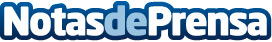 El desarrollo evolutivo en el primer año de vida según Logos Nursery SchoolLa clave de la evolución en los primeros meses de vida de un niño es su relación con el mundo exterior. Esto se refleja en actividades como sonreír a otras personas, el movimiento de manos hacia los lados en forma de saludo, gatear o caminar por primera vez. El primer año de vida es una etapa donde el pequeño se adapta al medio en el que se encuentra, no solo usando métodos aprendidos de los individuos que lo rodean, sino aprendiendo nuevos medios por sí mismoDatos de contacto:Colegios Logos916031806Nota de prensa publicada en: https://www.notasdeprensa.es/el-desarrollo-evolutivo-en-el-primer-ano-de Categorias: Internacional Nacional Educación Sociedad Madrid Infantil Ocio para niños Psicología http://www.notasdeprensa.es